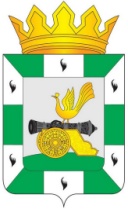 АДМИНИСТРАЦИЯ МУНИЦИПАЛЬНОГО ОБРАЗОВАНИЯ«СМОЛЕНСКИЙ РАЙОН» СМОЛЕНСКОЙ ОБЛАСТИП О С Т А Н О В Л Е Н И ЕНа основании ст. 9 Федерального закона от 23.11.1995г. № 174-ФЗ «Об экологической экспертизе», Федерального закона от 10.01.2002г. № 7-ФЗ «Об охране окружающей среды», п.4.9 Положения об оценке воздействия намечаемой хозяйственной и иной деятельности на окружающую среду в РФ, утвержденным приказом Госкомэкологии РФ от 16.05.2000г. № 372,АДМИНИСТРАЦИЯ МУНИЦИПАЛЬНОГО ОБРАЗОВАНИЯ «СМОЛЕНСКИЙ РАЙОН» СМОЛЕНСКОЙ ОБЛАСТИ ПОСТАНОВЛЯЕТ:Утвердить Положение об организации общественных обсуждений об оценке воздействия намечаемой хозяйственной и иной деятельности на окружающую среду на территории муниципального образования «Смоленский район» Смоленской области (Приложение). Опубликовать настоящее постановление в газете «Сельская правда».Контроль за выполнением настоящего постановления возложить на заместителя Главы муниципального образования -
начальника управления ЖКХ, строительства и коммуникаций (Игнатенкова Г.В.).Глава муниципального образования«Смоленский район» Смоленской области                        О.Н. ПавлюченковаПриложениеутверждено постановлением Администрации «Смоленский район»Смоленской областиот 09.03.2021 № 313    ПоложениеОб организации общественных обсуждений об оценке воздействия на окружающую среду намечаемой хозяйственной и иной деятельности на территории муниципального образования «Смоленский район» Смоленской области.Общие положения.Цели и задачи Положения.Настоящее Положение разработано в соответствии с Конституцией РФ, Федеральным законом от 23.11.1995г. № 174-ФЗ «Об экологической экспертизе», Федеральным законом   от 10.01.2002г. № 7-ФЗ «Об охране окружающей среды», Положением об оценке воздействия намечаемой хозяйственной и иной деятельности на окружающую среду в РФ, утвержденным приказом Госкомэкологии РФ от 16.05.2000г. № 372. Целью настоящего Положения является регламентация обсуждений с целью обсуждения воздействия на окружающую среду намечаемой хозяйственной и иной деятельности на территории Смоленского района на прединвестиционной стадии и ранних стадиях инвестиционного процесса (в период подготовки предпроектной и проектной документации). Положение основано на принципах обеспечения прав граждан на своевременное получение достоверной и полной информации о состоянии окружающей среды и на участие в принятии решений, затрагивающих их право на благоприятную окружающую среду. Основные определения.Общественные обсуждения -  комплекс мероприятий, проводимых в рамках оценки воздействия в соответствии с настоящим Положением и иными нормативными документами, направленных на информирование общественности о намечаемой хозяйственной и иной деятельности и ее возможном воздействии на окружающую среду, с целью выявления общественных предпочтений и их учета в процессе оценки воздействия.Заказчик - юридическое или физическое лицо, отвечающее за подготовку документации по намечаемой деятельности в соответствии с нормативными требованиями, предъявляемыми к данному виду деятельности, и представляющее документацию по намечаемой деятельности на экологическую экспертизу.Экологическая экспертиза – установление соответствия документов и (или) документации, обосновывающих намечаемую в связи с реализацией объекта экологической экспертизы хозяйственную и иную деятельность, экологическим требованиям, установленным техническими регламентами и законодательством в области охраны окружающей среды, в целях предотвращения негативного воздействия такой деятельности на окружающую среду.Участники и объекты общественных обсуждений.Участниками общественных обсуждений об экологических последствиях намечаемой хозяйственной деятельности являются: Заказчик намечаемой деятельности, инвестор, разработчик проектной документации, юридическое или физическое лицо, отвечающее за подготовку документации по намечаемой деятельности в соответствии с нормативными требованиями, предъявляемыми к данному виду деятельности, и представляющее документацию по намечаемой деятельности на экологическую экспертизу (далее - заказчик).Администрация муниципального образования «Смоленский район» Смоленской области в лице комитета территориального планирования и градостроительной деятельности Администрации муниципального образования «Смоленский район» Смоленской области.заинтересованная общественность, в том числе представители общественных организаций, граждане.Общественные обсуждения организуются по инициативе заказчика.  К организации общественных обсуждений могут быть привлечены органы исполнительной власти субъекта Российской Федерации, территориальные государственные органы в области охраны окружающей среды, общественные организации и объединения.  Объектом общественных обсуждений является проектная документация и материалы по оценке воздействия на окружающую среду намечаемой хозяйственной и иной деятельности.Порядок подготовки и проведения общественных обсуждений.Организацию общественных обсуждений об оценке воздействия на окружающую среду намечаемой хозяйственной и иной деятельности, подлежащей государственной экологической экспертизе, осуществляет Администрация муниципального образования «Смоленский район» Смоленской области в лице комитета территориального планирования и градостроительной деятельности Администрации муниципального образования «Смоленский район» Смоленской области (далее Комитет).Заказчик обязан предоставить 2 экземпляра документации, обосновывающий намечаемую хозяйственную и иную деятельность на весь период проведения общественных обсуждений в Комитет. Документация должна содержать полную и достоверную информацию о намечаемой хозяйственной и иной деятельности, а также возможные виды воздействия на окружающую среду, мероприятия по снижению негативного воздействия на окружающую среду, альтернативные варианты достижения цели намечаемой деятельности. С материалами, подлежащими обсуждениям может ознакомиться любое заинтересованное лицо или организация в период проведения общественных обсуждений.Заявление о проведении общественных обсуждений подается Заказчиком в письменном виде в Администрацию муниципального образования «Смоленский район» Смоленской области. Поступившее заявление регистрируется в установленном порядке и направляется для рассмотрения в Комитет. К заявлению прилагается 2 экземпляра документации, обосновывающей намечаемую хозяйственную деятельность.Заказчик по согласованию с Комитетом обязан опубликовать в печатном издании, определенном для официального опубликования муниципальных правовых актов (газете «Сельская правда») информацию о проведении общественных обсуждений. В публикации представляются сведения о сроках и месте доступности материалов по оценке воздействия на окружающую среду, о дате и месте проведения общественных обсуждений. Информация должна быть опубликована Заказчиком не позднее чем за 30 дней до окончания проведения общественных обсуждений. В течение 30 календарных дней с момента опубликования информации в газете «Сельская правда» Заказчик ведет прием и регистрацию обращений, предложений и замечаний по рассматриваемым материалам.При проведении общественных обсуждений Заказчик обсуждений обязан: Предоставить возможность изложить свою точку зрения, замечания и рекомендации по обсуждаемому документу всем заинтересованным сторонам; Организовать ведение протокола обсуждений, в котором четко фиксируются основные вопросы обсуждения, а также предмет разногласий между общественностью и заказчиком (если таковой был выявлен).   В случае если в ходе обсуждений согласие между сторонами по      существенным обсуждаемым вопросам не достигнуто, заказчик обязан: информировать участников общественных обсуждений и других заинтересованных лиц о дальнейших мерах, которые заказчик намерен предпринять для достижения согласия по данным вопросам. По результатам общественных обсуждений заказчик учитывает поступившие обоснованные замечания и рекомендации в проект. Документирование результатов общественных обсуждений.Основными документами общественных обсуждений являются: Обсуждаемый документ; Список участников общественных обсуждений;Список поступивших вопросов и замечаний и ответы на них; Протокол общественных обсуждений как итоговый документ с фиксацией позиций сторон и имеющихся разногласий; Протокол подписывается представителями органов исполнительной власти и местного самоуправления, граждан, общественных организаций (объединений), заказчика. Копия протокола предоставляется по требованию любым заинтересованным лицам.   Результаты общественных обсуждений.Протокол общественных обсуждений представляется в государственные специально уполномоченные органы в области экологической экспертизы (в составе прочих материалов, представляемых на государственную экологическую экспертизу).от 09.03.2021 №  313Об утверждении Положения об организации общественных обсуждений об оценке воздействия намечаемой хозяйственной и иной деятельности на окружающую среду на территории муниципального образования «Смоленский район» Смоленской области